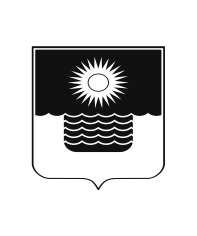 АДМИНИСТРАЦИЯ МУНИЦИПАЛЬНОГО ОБРАЗОВАНИЯГОРОД-КУРОРТ ГЕЛЕНДЖИКПОСТАНОВЛЕНИЕот 30 декабря 2022 года 	                    		                 		 №2977г. ГеленджикО внесении изменений в муниципальную программу муниципального образования город-курорт Геленджик «Развитие культуры» на 2020-2025 годы», утвержденную постановлением администрации муниципального образования город-курорт Геленджик от 12 декабря 2019 года №2969 (в редакции постановления администрации муниципального образования город-курорт Геленджик от 1 декабря 2022 года №2658)В целях уточнения объемов финансирования мероприятий                                     муниципальной программы муниципального образования город-курорт                     Геленджик «Развитие культуры» на 2020-2025 годы», в соответствии                                с решением Думы муниципального образования город-курорт Геленджик                    от 24 декабря 2021 года № 451 «О бюджете муниципального образования                город-курорт Геленджик на 2022 год и плановый период 2023 и 2024 годов»            (в редакции решения Думы муниципального образования город-курорт                     Геленджик  от 26 декабря 2022 года № 573), решением Думы муниципального                 образования город-курорт Геленджик от 26 декабря 2022 года № 574 «О бюджете муниципального образования город-курорт Геленджик на 2023 год                     и плановый период 2024 и 2025 годов», руководствуясь статьями                                16, 37 Федерального закона от 6 октября 2003 года № 131-ФЗ «Об общих         принципах организации местного самоуправления в Российской Федерации»          (в редакции Федерального закона от 14 июля 2022 года № 253-ФЗ), постановлением администрации муниципального образования город-курорт Геленджик от 26 февраля 2019 года № 433 «Об утверждении Порядка принятия решения о разработке, формирования, реализации и оценки эффективности реализации муниципальных программ муниципального образования город-курорт                  Геленджик и о признании утратившими силу некоторых правовых актов администрации муниципального образования город-курорт Геленджик» (в редакции постановления администрации муниципального образования город-курорт         Геленджик от 5 февраля 2020 года № 181), статьями 8, 33, 43, 72 Устава              муниципального образования город-курорт Геленджик, п о с т а н о в л я ю:Утвердить изменения  в  муниципальную  программу  муниципальногообразования город-курорт Геленджик «Развитие культуры»                                              на 2020-2025 годы», утвержденную постановлением администрации муниципального образования город-курорт Геленджик от 12 декабря 2019 года № 2969 «Об утверждении муниципальной программы муниципального образования город-курорт Геленджик «Развитие культуры» на 2020-2025 годы» (в редакции постановления администрации муниципального образования город-курорт Геленджик  от 1 декабря 2022 года №2658) (прилагается).2. Обнародовать настоящее постановление посредством размещения его в специально установленных местах и разместить на официальном сайте администрации муниципального образования город-курорт Геленджик в информационно-телекоммуникационной сети «Интернет» (www.gelendzhik.org).3. Постановление вступает в силу со дня его подписания.Глава муниципального образования город-курорт Геленджик					   А.А. БогодистовПриложение                                                                                  УТВЕРЖДЕНЫпостановлением администрациимуниципального образованиягород-курорт Геленджикот 30.12.2022 №2977ИЗМЕНЕНИЯ, внесенные в муниципальную программу муниципального образования город-курорт Геленджик «Развитие культуры» на 2020-2025 годы», утвержденную постановлением администрации муниципального образования город-курорт Геленджик от 12 декабря 2019 года №2969 «Об утверждении муниципальной программы муниципального образования город-курорт Геленджик «Развитие культуры» на 2020-2025 годы»(в редакции постановления администрации муниципального образования город-курорт Геленджик от 1 декабря 2022 года № 2658)Строку 11 паспорта изложить в следующей редакции:«».Таблицу №1 раздела 4 изложить в следующей редакции:«Таблица №1Обоснование ресурсного обеспечения муниципальной программы».Приложение 1 изложить в следующей редакции: «Приложение 1к муниципальной программемуниципального образованиягород-курорт Геленджик«Развитие культуры» на 2020-2025 годы»(в редакции постановления администрации муниципального образования город-курорт Геленджикот 30.12.2022 №2977)             ЦЕЛЕВЫЕ ПОКАЗАТЕЛИ МУНИЦИПАЛЬНОЙ ПРОГРАММЫмуниципального образования город-курорт Геленджик«Развитие культуры» на 2020-2025 годы»».Приложение 1 изложить в следующей редакции: «Приложение 3к муниципальной программемуниципального образованиягород-курорт Геленджик«Развитие культуры» на 2020-2025 годы» (в редакции постановления администрации муниципального образования город-курорт Геленджикот 30.12.2022 №2977)ПЕРЕЧЕНЬ ОСНОВНЫХ МЕРОПРИЯТИЙ МУНИЦИПАЛЬНОЙ ПРОГРАММЫ муниципального образования город-курорт Геленджик «Развитие культуры» на 2020-2025 годы»«».Начальник управления культуры, искусстваи кинематографии администрации муниципального образования город-курорт Геленджик                                                                                                Е.В. СебелеваОбъемы и источники финансирования муниципальной программы, в том числе на финансовое обеспечение проектовобщий объем финансирования муниципальной программы составляет 2 360 476,9 тыс. рублей, 64,8* тыс. рублей, в том числе:из средств федерального бюджета – 15 576,7 тыс. рублей, из них:в 2020 году – 760,0 тыс. рублей;в 2021 году – 4 097,0 тыс. рублей, в 2022 году – 7 914,7 тыс. рублей;в 2023 году – 450,1 тыс. рублей;в 2024 году – 1 941,9 тыс. рублей;в 2025 году – 413,0 тыс. рублей;из средств краевого бюджета – 2 957,4 тыс. рублей, из них:в 2020 году – 380,2 тыс. рублей;в 2021 году – 599,9 тыс. рублей;в 2022 году – 876,9 тыс. рублей;в 2023 году – 230,2 тыс. рублей;в 2024 году – 655,2 тыс. рублей;в 2025 году – 214,9 тыс. рублей;из средств местного бюджета – 2 341 942,8 тыс. рублей, 64,8* тыс. рублей, из них:в 2020 году – 313 984,1 тыс. рублей;в 2021 году – 369 392,5 тыс. рублей, 34,9* тыс. рублей;в 2022 году – 413 997,4 тыс. рублей 29,9* тыс. рублей;в 2023 году – 396 137,0 тыс. рублей;в 2024 году – 397 127,7 тыс. рублей;в 2025 году – 451 304,1 тыс. рублейГоды реализацииОбъем финансирования, тыс. рублейОбъем финансирования, тыс. рублейОбъем финансирования, тыс. рублейОбъем финансирования, тыс. рублейОбъем финансирования, тыс. рублейГоды реализациивсегов разрезе источников финансированияв разрезе источников финансированияв разрезе источников финансированияв разрезе источников финансированияГоды реализациивсегофедеральный бюджеткраевой бюджетместный бюджетвнебюджетные источники123456Общий объем финансирования по муниципальной программе Общий объем финансирования по муниципальной программе Общий объем финансирования по муниципальной программе Общий объем финансирования по муниципальной программе Общий объем финансирования по муниципальной программе Общий объем финансирования по муниципальной программе 2020 315 124,3760,0380,2313 984,10,02021 374 089,44097,0599,9369 392,50,02021 34,9*4097,0599,934,9*0,02022  422 789,07 914,7876,9413 997,40,02022  29,9*7 914,7876,929,9*2023 396 817,4450,1230,3396 137,00,02024 399 727,81 941,9655,5397 127,70,02025 451 932,0413,0214,9451 304,10,0Всего по муниципальной программе 2 360 476,915 576,72 957,42 341 942,80,0Всего по муниципальной программе 64,8*15 576,72 957,464,8*0,0*Денежные обязательства получателей средств местного бюджета, не исполненные в 2020, 2021 годах.*Денежные обязательства получателей средств местного бюджета, не исполненные в 2020, 2021 годах.*Денежные обязательства получателей средств местного бюджета, не исполненные в 2020, 2021 годах.*Денежные обязательства получателей средств местного бюджета, не исполненные в 2020, 2021 годах.*Денежные обязательства получателей средств местного бюджета, не исполненные в 2020, 2021 годах.*Денежные обязательства получателей средств местного бюджета, не исполненные в 2020, 2021 годах.№п/пНаименование целевого показателя Единица измеренияСтатусЗначение целевого показателяЗначение целевого показателяЗначение целевого показателяЗначение целевого показателяЗначение целевого показателяЗначение целевого показателяЗначение целевого показателя№п/пНаименование целевого показателя Единица измеренияСтатус2019 год2020 год2021 год2022 год2023 год2024 год2025 год12345678910111Количество мероприятий, проведенных учреждениями клубного типаед.141883800420042004200420042002Число зрителей мероприятий учреждений клубного типачел.18076429153039516489516489516489516489516483Количество клубных формирований в учреждениях клубного типаед.11391402552552552552554Количество участников клубных формирований учреждений клубного типачел.128495500530053005300530053005Число обучающихся в детских школах искусствчел.112381367136713671367136713676Охват детей школьного возраста эстетическим образованием, предоставляемым детскими школами искусств%39,79,910,010,010,010,010,07Удельный вес учащихся детских школ искусств, участвующих в фестивалях и конкурсах различного уровня%3555555555555558Количество экспозиций, созданных учреждениями музейного типаед.1353437373737379Число посетителей учреждений музейного типачел.11221005069012820012820012820012820012820010Количество посещений муниципальных библиотекед.123667823893923668824840025088425339325532711Количество документов, выданных из фондов муниципальных библиотекед.168515168525168535168545168555168565168775112Охват населения библиотечным обслуживанием%34040,540,640,640,640,640,613Увеличение количества документов, библиографическое описание которых отражено в электронном каталоге, по сравнению с предыдущим годомед.3300030003000300030003000300014Доля общедоступных библиотек, подключенных к сети «Интернет», в общем количестве муниципальных библиотек %39410010010010010010015Средняя заработная плата работников учреждений культурыруб.333224,0536798,237732,538013,7141140,041140,041140,016Средняя заработная плата педагогических работников детских школ                      искусствруб.326680,8330672,033350,037700,041140,041140,041140,017Количество отремонтированных зданий учреждений в сфере культурыед.3-1772--18Количество созданных виртуальных концертных залов на площадках учреждений культурыед.3--1----19Количество оснащенных образовательных учреждений в сфере культуры (детских школ искусств по видам искусств и училищ) музыкальными инструментами, оборудованием и учебными материаламиед.3---2--- 18Количество реконструированных и капитально отремонтированных муниципальных музеев ед.3-------19Доля трансформированных общедоступных библиотек муниципального образования город-курорт Геленджик за счет приспособления внутреннего пространства библиотек к современным потребностям пользователей, создания условий для безбарьерного общения, в общем количестве муниципальных библиотек%3---6---20Издание социально значимой краеведческой литературы ед.3---2001000--21Количество выплаченных премий Владимира Короленкоед.3---3-3-№п/пНаименование мероприятияГоды реализацииОбъем финансирования, тыс. рублейОбъем финансирования, тыс. рублейОбъем финансирования, тыс. рублейОбъем финансирования, тыс. рублейОбъем финансирования, тыс. рублейНепосредственный результат реализации мероприятия Муниципальный заказчик, главный распорядитель бюджетных средств, исполнитель  №п/пНаименование мероприятияГоды реализациивсегов разрезе источников финансированияв разрезе источников финансированияв разрезе источников финансированияв разрезе источников финансированияНепосредственный результат реализации мероприятия Муниципальный заказчик, главный распорядитель бюджетных средств, исполнитель  №п/пНаименование мероприятияГоды реализациивсегофедеральный бюджеткраевой бюджетместный бюджетвнебюджетные источникиНепосредственный результат реализации мероприятия Муниципальный заказчик, главный распорядитель бюджетных средств, исполнитель  123445667899101Цель - Развитие и реализация культурного и духовного потенциала каждой личностиЦель - Развитие и реализация культурного и духовного потенциала каждой личностиЦель - Развитие и реализация культурного и духовного потенциала каждой личностиЦель - Развитие и реализация культурного и духовного потенциала каждой личностиЦель - Развитие и реализация культурного и духовного потенциала каждой личностиЦель - Развитие и реализация культурного и духовного потенциала каждой личностиЦель - Развитие и реализация культурного и духовного потенциала каждой личностиЦель - Развитие и реализация культурного и духовного потенциала каждой личностиЦель - Развитие и реализация культурного и духовного потенциала каждой личностиЦель - Развитие и реализация культурного и духовного потенциала каждой личностиЦель - Развитие и реализация культурного и духовного потенциала каждой личностиЦель - Развитие и реализация культурного и духовного потенциала каждой личности1.1Задача 1.1. Поддержка и развитие муниципальных учреждений культуры и детских школ искусствЗадача 1.1. Поддержка и развитие муниципальных учреждений культуры и детских школ искусствЗадача 1.1. Поддержка и развитие муниципальных учреждений культуры и детских школ искусствЗадача 1.1. Поддержка и развитие муниципальных учреждений культуры и детских школ искусствЗадача 1.1. Поддержка и развитие муниципальных учреждений культуры и детских школ искусствЗадача 1.1. Поддержка и развитие муниципальных учреждений культуры и детских школ искусствЗадача 1.1. Поддержка и развитие муниципальных учреждений культуры и детских школ искусствЗадача 1.1. Поддержка и развитие муниципальных учреждений культуры и детских школ искусствЗадача 1.1. Поддержка и развитие муниципальных учреждений культуры и детских школ искусствЗадача 1.1. Поддержка и развитие муниципальных учреждений культуры и детских школ искусствЗадача 1.1. Поддержка и развитие муниципальных учреждений культуры и детских школ искусствЗадача 1.1. Поддержка и развитие муниципальных учреждений культуры и детских школ искусств1.1.1Основное мероприятие: «Совершенствование деятельности муниципальных учреждений культуры и детских школ искусств по предоставлению муниципальных услуг», в том числе:2020276 629,1276 629,1760,0288,4288,4275 580,70,01.1.1Основное мероприятие: «Совершенствование деятельности муниципальных учреждений культуры и детских школ искусств по предоставлению муниципальных услуг», в том числе:2021291 661,9291 661,91597,0504,4504,4289 560,50,01.1.1Основное мероприятие: «Совершенствование деятельности муниципальных учреждений культуры и детских школ искусств по предоставлению муниципальных услуг», в том числе:2022316 224,7316 224,7458,1129,2129,2315 637,40,01.1.1Основное мероприятие: «Совершенствование деятельности муниципальных учреждений культуры и детских школ искусств по предоставлению муниципальных услуг», в том числе:2023340 682,7340 682,7450,1127,0127,0340 105,60,01.1.1Основное мероприятие: «Совершенствование деятельности муниципальных учреждений культуры и детских школ искусств по предоставлению муниципальных услуг», в том числе:2024350 211,0350 211,01 941,9547,8547,8347 721,30,01.1.1Основное мероприятие: «Совершенствование деятельности муниципальных учреждений культуры и детских школ искусств по предоставлению муниципальных услуг», в том числе:2025396 453,2396 453,2413,0103,2103,2395 937,00,01.1.1Основное мероприятие: «Совершенствование деятельности муниципальных учреждений культуры и детских школ искусств по предоставлению муниципальных услуг», в том числе:всего1 971 862,71 971 862,75 620,21 700,01 700,01 964 542,50,0ХХ1.1.1.1Предоставление субсидий на выполнение муниципального задания муниципальным бюджетным и автономным учреждениям, подведомственным управлению культуры, искусства и кинематографии администрации муниципального образования город-курорт Геленджик (далее - управление культуры)2020275 451,1275 451,10,00,00,0275 451,10,0выполнение муниципального задания на 100%выполнение муниципального задания на 100%управление культуры1.1.1.1Предоставление субсидий на выполнение муниципального задания муниципальным бюджетным и автономным учреждениям, подведомственным управлению культуры, искусства и кинематографии администрации муниципального образования город-курорт Геленджик (далее - управление культуры)2021289 300,7289 300,70,00,00,0289 300,70,0выполнение муниципального задания на 100%выполнение муниципального задания на 100%управление культуры1.1.1.1Предоставление субсидий на выполнение муниципального задания муниципальным бюджетным и автономным учреждениям, подведомственным управлению культуры, искусства и кинематографии администрации муниципального образования город-курорт Геленджик (далее - управление культуры)2022315 525,5315 525,50,00,00,0315 525,50,0выполнение муниципального задания на 100%выполнение муниципального задания на 100%управление культуры1.1.1.1Предоставление субсидий на выполнение муниципального задания муниципальным бюджетным и автономным учреждениям, подведомственным управлению культуры, искусства и кинематографии администрации муниципального образования город-курорт Геленджик (далее - управление культуры)2023339 995,6339 995,60,00,00,0339 995,60,0выполнение муниципального задания на 100%выполнение муниципального задания на 100%управление культуры1.1.1.1Предоставление субсидий на выполнение муниципального задания муниципальным бюджетным и автономным учреждениям, подведомственным управлению культуры, искусства и кинематографии администрации муниципального образования город-курорт Геленджик (далее - управление культуры)2024347 246,9347 246,90,00,00,0347 246,90,0выполнение муниципального задания на 100%выполнение муниципального задания на 100%управление культуры1.1.1.1Предоставление субсидий на выполнение муниципального задания муниципальным бюджетным и автономным учреждениям, подведомственным управлению культуры, искусства и кинематографии администрации муниципального образования город-курорт Геленджик (далее - управление культуры)2025395 838,6395 838,60,00,00,0395 838,60,0выполнение муниципального задания на 100%выполнение муниципального задания на 100%управление культуры1.1.1.1Предоставление субсидий на выполнение муниципального задания муниципальным бюджетным и автономным учреждениям, подведомственным управлению культуры, искусства и кинематографии администрации муниципального образования город-курорт Геленджик (далее - управление культуры)всего1 963 358,41 963 358,40,00,00,01 963 358,40,0ХХуправление культуры1.1.1.2Организация библиотечного обслуживания населения, комплектование и обеспечение сохранности библиотечных фондов библиотек поселений, межпоселенческих библиотек и библиотек городского округа202054,454,40,048,448,46,00,0комплектование книжных фондов2020 год –          100 экз.комплектование книжных фондов2020 год –          100 экз.управление культуры1.1.1.2Организация библиотечного обслуживания населения, комплектование и обеспечение сохранности библиотечных фондов библиотек поселений, межпоселенческих библиотек и библиотек городского округа20210,00,00,00,00,00,00,0комплектование книжных фондов2020 год –          100 экз.комплектование книжных фондов2020 год –          100 экз.управление культуры1.1.1.2Организация библиотечного обслуживания населения, комплектование и обеспечение сохранности библиотечных фондов библиотек поселений, межпоселенческих библиотек и библиотек городского округа20220,00,00,00,00,00,00,0комплектование книжных фондов2020 год –          100 экз.комплектование книжных фондов2020 год –          100 экз.управление культуры1.1.1.2Организация библиотечного обслуживания населения, комплектование и обеспечение сохранности библиотечных фондов библиотек поселений, межпоселенческих библиотек и библиотек городского округа20230,00,00,00,00,00,00,0комплектование книжных фондов2020 год –          100 экз.комплектование книжных фондов2020 год –          100 экз.управление культуры1.1.1.2Организация библиотечного обслуживания населения, комплектование и обеспечение сохранности библиотечных фондов библиотек поселений, межпоселенческих библиотек и библиотек городского округа20240,00,00,00,00,00,00,0комплектование книжных фондов2020 год –          100 экз.комплектование книжных фондов2020 год –          100 экз.управление культуры1.1.1.2Организация библиотечного обслуживания населения, комплектование и обеспечение сохранности библиотечных фондов библиотек поселений, межпоселенческих библиотек и библиотек городского округа20250,00,00,00,00,00,00,0комплектование книжных фондов2020 год –          100 экз.комплектование книжных фондов2020 год –          100 экз.управление культуры1.1.1.2Организация библиотечного обслуживания населения, комплектование и обеспечение сохранности библиотечных фондов библиотек поселений, межпоселенческих библиотек и библиотек городского округавсего54,454,40,048,448,46,00,0ХХуправление культуры1.1.1.3Обеспечение     развития    и укрепления материально-технической базы домов культуры в населенных пунктах с численностью жителей до 50 тыс. человек20201 123,61 123,6760,0240,0240,0123,60,0укрепление материально-технической базы сельских учреждений культуры                (6 учреждений)2020 год – 1 ед.2021 год – 3 ед.2024 год – 2 ед.укрепление материально-технической базы сельских учреждений культуры                (6 учреждений)2020 год – 1 ед.2021 год – 3 ед.2024 год – 2 ед.управление культуры1.1.1.3Обеспечение     развития    и укрепления материально-технической базы домов культуры в населенных пунктах с численностью жителей до 50 тыс. человек20211 693,21 693,21 145,2361,7361,7186,30,0укрепление материально-технической базы сельских учреждений культуры                (6 учреждений)2020 год – 1 ед.2021 год – 3 ед.2024 год – 2 ед.укрепление материально-технической базы сельских учреждений культуры                (6 учреждений)2020 год – 1 ед.2021 год – 3 ед.2024 год – 2 ед.управление культуры1.1.1.3Обеспечение     развития    и укрепления материально-технической базы домов культуры в населенных пунктах с численностью жителей до 50 тыс. человек20220,00,00,00,00,00,00,0укрепление материально-технической базы сельских учреждений культуры                (6 учреждений)2020 год – 1 ед.2021 год – 3 ед.2024 год – 2 ед.укрепление материально-технической базы сельских учреждений культуры                (6 учреждений)2020 год – 1 ед.2021 год – 3 ед.2024 год – 2 ед.управление культуры1.1.1.3Обеспечение     развития    и укрепления материально-технической базы домов культуры в населенных пунктах с численностью жителей до 50 тыс. человек20230,00,00,00,00,00,00,0укрепление материально-технической базы сельских учреждений культуры                (6 учреждений)2020 год – 1 ед.2021 год – 3 ед.2024 год – 2 ед.укрепление материально-технической базы сельских учреждений культуры                (6 учреждений)2020 год – 1 ед.2021 год – 3 ед.2024 год – 2 ед.управление культуры1.1.1.3Обеспечение     развития    и укрепления материально-технической базы домов культуры в населенных пунктах с численностью жителей до 50 тыс. человек20242 277,02 277,01 491,8420,8420,8364,40,0укрепление материально-технической базы сельских учреждений культуры                (6 учреждений)2020 год – 1 ед.2021 год – 3 ед.2024 год – 2 ед.укрепление материально-технической базы сельских учреждений культуры                (6 учреждений)2020 год – 1 ед.2021 год – 3 ед.2024 год – 2 ед.управление культуры1.1.1.3Обеспечение     развития    и укрепления материально-технической базы домов культуры в населенных пунктах с численностью жителей до 50 тыс. человек20250,00,00,00,00,00,00,0укрепление материально-технической базы сельских учреждений культуры                (6 учреждений)2020 год – 1 ед.2021 год – 3 ед.2024 год – 2 ед.укрепление материально-технической базы сельских учреждений культуры                (6 учреждений)2020 год – 1 ед.2021 год – 3 ед.2024 год – 2 ед.управление культуры1.1.1.3Обеспечение     развития    и укрепления материально-технической базы домов культуры в населенных пунктах с численностью жителей до 50 тыс. человеквсего5 093,85 093,83 397,01 022,51 022,5674,30,0ХХуправление культуры1.1.1.4Реализация мероприятий по модернизации библиотек в части комплектования книжных фондов библиотек20200,00,00,00,00,00,00,0комплектование книжных фондов2021 год –          821 экз.:2022 год –1166 экз.комплектование книжных фондов2021 год –          821 экз.:2022 год –1166 экз.управление культуры1.1.1.4Реализация мероприятий по модернизации библиотек в части комплектования книжных фондов библиотек2021668,0668,0451,8142,7142,773,50,0комплектование книжных фондов2021 год –          821 экз.:2022 год –1166 экз.комплектование книжных фондов2021 год –          821 экз.:2022 год –1166 экз.управление культуры1.1.1.4Реализация мероприятий по модернизации библиотек в части комплектования книжных фондов библиотек2022699,2699,2458,1129,2129,2111,90,0комплектование книжных фондов2021 год –          821 экз.:2022 год –1166 экз.комплектование книжных фондов2021 год –          821 экз.:2022 год –1166 экз.управление культуры1.1.1.4Реализация мероприятий по модернизации библиотек в части комплектования книжных фондов библиотек2023687,1687,1450,1127,0127,0110,00,0комплектование книжных фондов2021 год –          821 экз.:2022 год –1166 экз.комплектование книжных фондов2021 год –          821 экз.:2022 год –1166 экз.управление культуры1.1.1.4Реализация мероприятий по модернизации библиотек в части комплектования книжных фондов библиотек2024687,1687,1450,1127,0127,0110,00,0комплектование книжных фондов2021 год –          821 экз.:2022 год –1166 экз.комплектование книжных фондов2021 год –          821 экз.:2022 год –1166 экз.управление культуры1.1.1.4Реализация мероприятий по модернизации библиотек в части комплектования книжных фондов библиотек2025614,6614,6413,0103,2103,298,40,0комплектование книжных фондов2021 год –          821 экз.:2022 год –1166 экз.комплектование книжных фондов2021 год –          821 экз.:2022 год –1166 экз.управление культуры1.1.1.4Реализация мероприятий по модернизации библиотек в части комплектования книжных фондов библиотеквсего3379,83379,82223,1652,9652,9503,80,0ХХуправление культуры1.1.2Основное мероприятие: Федеральный проект «Культурная среда», в том числе:20200,00,00,00,00,00,00,01.1.2Основное мероприятие: Федеральный проект «Культурная среда», в том числе:20210,00,00,00,00,00,00,01.1.2Основное мероприятие: Федеральный проект «Культурная среда», в том числе:20229 106,89 106,87 456,6648,4648,41 001,80,01.1.2Основное мероприятие: Федеральный проект «Культурная среда», в том числе:20230,00,00,00,00,00,00,01.1.2Основное мероприятие: Федеральный проект «Культурная среда», в том числе:20240,00,00,00,00,00,00,01.1.2Основное мероприятие: Федеральный проект «Культурная среда», в том числе:20250,00,00,00,00,00,00,01.1.2Основное мероприятие: Федеральный проект «Культурная среда», в том числе:всего9 106,89 106,87 456,6648,4648,41 001,80,001.1.2.1Финансовое обеспечение расходных обязательств, возникающих при выполнении полномочий органов местного самоуправления в части оснащения образовательных организаций в сфере культуры музыкальными инструментами, оборудованием и учебными материалами в рамках реализации регионального проекта «Культурная среда»20200,00,00,00,00,00,00,0количество образовательных учреждений в сфере культуры (детских школ искусств по видам искусств и училищ), оснащенных музыкальными инструментами, оборудованием и учебными материалами –         2 единицыколичество образовательных учреждений в сфере культуры (детских школ искусств по видам искусств и училищ), оснащенных музыкальными инструментами, оборудованием и учебными материалами –         2 единицыуправление культуры1.1.2.1Финансовое обеспечение расходных обязательств, возникающих при выполнении полномочий органов местного самоуправления в части оснащения образовательных организаций в сфере культуры музыкальными инструментами, оборудованием и учебными материалами в рамках реализации регионального проекта «Культурная среда»20210,00,00,00,00,00,00,0количество образовательных учреждений в сфере культуры (детских школ искусств по видам искусств и училищ), оснащенных музыкальными инструментами, оборудованием и учебными материалами –         2 единицыколичество образовательных учреждений в сфере культуры (детских школ искусств по видам искусств и училищ), оснащенных музыкальными инструментами, оборудованием и учебными материалами –         2 единицыуправление культуры1.1.2.1Финансовое обеспечение расходных обязательств, возникающих при выполнении полномочий органов местного самоуправления в части оснащения образовательных организаций в сфере культуры музыкальными инструментами, оборудованием и учебными материалами в рамках реализации регионального проекта «Культурная среда»20229 106,89 106,87 456,6648,4648,41 001,80,0количество образовательных учреждений в сфере культуры (детских школ искусств по видам искусств и училищ), оснащенных музыкальными инструментами, оборудованием и учебными материалами –         2 единицыколичество образовательных учреждений в сфере культуры (детских школ искусств по видам искусств и училищ), оснащенных музыкальными инструментами, оборудованием и учебными материалами –         2 единицыуправление культуры1.1.2.1Финансовое обеспечение расходных обязательств, возникающих при выполнении полномочий органов местного самоуправления в части оснащения образовательных организаций в сфере культуры музыкальными инструментами, оборудованием и учебными материалами в рамках реализации регионального проекта «Культурная среда»20230,00,00,00,00,00,00,0количество образовательных учреждений в сфере культуры (детских школ искусств по видам искусств и училищ), оснащенных музыкальными инструментами, оборудованием и учебными материалами –         2 единицыколичество образовательных учреждений в сфере культуры (детских школ искусств по видам искусств и училищ), оснащенных музыкальными инструментами, оборудованием и учебными материалами –         2 единицыуправление культуры1.1.2.1Финансовое обеспечение расходных обязательств, возникающих при выполнении полномочий органов местного самоуправления в части оснащения образовательных организаций в сфере культуры музыкальными инструментами, оборудованием и учебными материалами в рамках реализации регионального проекта «Культурная среда»20240,00,00,00,00,00,00,0количество образовательных учреждений в сфере культуры (детских школ искусств по видам искусств и училищ), оснащенных музыкальными инструментами, оборудованием и учебными материалами –         2 единицыколичество образовательных учреждений в сфере культуры (детских школ искусств по видам искусств и училищ), оснащенных музыкальными инструментами, оборудованием и учебными материалами –         2 единицыуправление культуры1.1.2.1Финансовое обеспечение расходных обязательств, возникающих при выполнении полномочий органов местного самоуправления в части оснащения образовательных организаций в сфере культуры музыкальными инструментами, оборудованием и учебными материалами в рамках реализации регионального проекта «Культурная среда»20250,00,00,00,00,00,00,0количество образовательных учреждений в сфере культуры (детских школ искусств по видам искусств и училищ), оснащенных музыкальными инструментами, оборудованием и учебными материалами –         2 единицыколичество образовательных учреждений в сфере культуры (детских школ искусств по видам искусств и училищ), оснащенных музыкальными инструментами, оборудованием и учебными материалами –         2 единицыуправление культуры1.1.2.1Финансовое обеспечение расходных обязательств, возникающих при выполнении полномочий органов местного самоуправления в части оснащения образовательных организаций в сфере культуры музыкальными инструментами, оборудованием и учебными материалами в рамках реализации регионального проекта «Культурная среда»всего9 106,89 106,87 456,6648,4648,41 001,80,00ХХуправление культуры1.1.2.2Финансовое      обеспечениерасходных        обязательных обязательств муниципального образования город-курорт Геленджик по созданию условий для организации досуга и обеспечения жителей муниципального образования город-курорт Геленджик услугами организаций культуры в части реализации мероприятий по реконструкции и капитальному ремонту муниципального музея в рамках реализации регионального проекта «Культурная среда»20200,00,00,00,00,00,00,0--управление культуры1.1.2.2Финансовое      обеспечениерасходных        обязательных обязательств муниципального образования город-курорт Геленджик по созданию условий для организации досуга и обеспечения жителей муниципального образования город-курорт Геленджик услугами организаций культуры в части реализации мероприятий по реконструкции и капитальному ремонту муниципального музея в рамках реализации регионального проекта «Культурная среда»20210,00,00,00,00,00,00,0--управление культуры1.1.2.2Финансовое      обеспечениерасходных        обязательных обязательств муниципального образования город-курорт Геленджик по созданию условий для организации досуга и обеспечения жителей муниципального образования город-курорт Геленджик услугами организаций культуры в части реализации мероприятий по реконструкции и капитальному ремонту муниципального музея в рамках реализации регионального проекта «Культурная среда»20220,00,00,00,00,00,00,0--управление культуры1.1.2.2Финансовое      обеспечениерасходных        обязательных обязательств муниципального образования город-курорт Геленджик по созданию условий для организации досуга и обеспечения жителей муниципального образования город-курорт Геленджик услугами организаций культуры в части реализации мероприятий по реконструкции и капитальному ремонту муниципального музея в рамках реализации регионального проекта «Культурная среда»20230,00,00,00,00,00,00,0--управление культуры1.1.2.2Финансовое      обеспечениерасходных        обязательных обязательств муниципального образования город-курорт Геленджик по созданию условий для организации досуга и обеспечения жителей муниципального образования город-курорт Геленджик услугами организаций культуры в части реализации мероприятий по реконструкции и капитальному ремонту муниципального музея в рамках реализации регионального проекта «Культурная среда»20240,00,00,00,00,00,00,0--управление культуры1.1.2.2Финансовое      обеспечениерасходных        обязательных обязательств муниципального образования город-курорт Геленджик по созданию условий для организации досуга и обеспечения жителей муниципального образования город-курорт Геленджик услугами организаций культуры в части реализации мероприятий по реконструкции и капитальному ремонту муниципального музея в рамках реализации регионального проекта «Культурная среда»20250,00,00,00,00,00,00,0--управление культуры1.1.2.2Финансовое      обеспечениерасходных        обязательных обязательств муниципального образования город-курорт Геленджик по созданию условий для организации досуга и обеспечения жителей муниципального образования город-курорт Геленджик услугами организаций культуры в части реализации мероприятий по реконструкции и капитальному ремонту муниципального музея в рамках реализации регионального проекта «Культурная среда»всего0,00,00,00,00,00,00,0--управление культуры1.1.3Основное мероприятие: «Федеральный проект «Цифровая культура», в том числе:20200,00,00,00,00,00,00,0--1.1.3Основное мероприятие: «Федеральный проект «Цифровая культура», в том числе:20212 500,02 500,02 500,00,00,00,00,0--1.1.3Основное мероприятие: «Федеральный проект «Цифровая культура», в том числе:20220,00,00,00,00,00,00,0--1.1.3Основное мероприятие: «Федеральный проект «Цифровая культура», в том числе:20230,00,00,00,00,00,00,0--1.1.3Основное мероприятие: «Федеральный проект «Цифровая культура», в том числе:20240,00,00,00,00,00,00,0--1.1.3Основное мероприятие: «Федеральный проект «Цифровая культура», в том числе:20250,00,00,00,00,00,00,0--1.1.3Основное мероприятие: «Федеральный проект «Цифровая культура», в том числе:всего2 500,02 500,02 500,00,000,000,00,00--1.1.3.1Финансовое      обеспечениерасходных обязательств, возникающих при выполнении полномочий органов местного самоуправления по созданию условий для организации досуга и обеспечения жителей городского округа услугами организаций культуры в части создания виртуальных концертных залов в городах в рамках реализации регионального проекта «Цифровая культура»20200,00,00,00,00,00,00,0количество со-зданных виртуальных концертных залов на площадках учреждений культуры –         1 единицаколичество со-зданных виртуальных концертных залов на площадках учреждений культуры –         1 единицауправлениекультуры1.1.3.1Финансовое      обеспечениерасходных обязательств, возникающих при выполнении полномочий органов местного самоуправления по созданию условий для организации досуга и обеспечения жителей городского округа услугами организаций культуры в части создания виртуальных концертных залов в городах в рамках реализации регионального проекта «Цифровая культура»20212 500,02 500,02 500,00,00,00,00,0количество со-зданных виртуальных концертных залов на площадках учреждений культуры –         1 единицаколичество со-зданных виртуальных концертных залов на площадках учреждений культуры –         1 единицауправлениекультуры1.1.3.1Финансовое      обеспечениерасходных обязательств, возникающих при выполнении полномочий органов местного самоуправления по созданию условий для организации досуга и обеспечения жителей городского округа услугами организаций культуры в части создания виртуальных концертных залов в городах в рамках реализации регионального проекта «Цифровая культура»20220,00,00,00,00,00,00,0количество со-зданных виртуальных концертных залов на площадках учреждений культуры –         1 единицаколичество со-зданных виртуальных концертных залов на площадках учреждений культуры –         1 единицауправлениекультуры1.1.3.1Финансовое      обеспечениерасходных обязательств, возникающих при выполнении полномочий органов местного самоуправления по созданию условий для организации досуга и обеспечения жителей городского округа услугами организаций культуры в части создания виртуальных концертных залов в городах в рамках реализации регионального проекта «Цифровая культура»20230,00,00,00,00,00,00,0количество со-зданных виртуальных концертных залов на площадках учреждений культуры –         1 единицаколичество со-зданных виртуальных концертных залов на площадках учреждений культуры –         1 единицауправлениекультуры1.1.3.1Финансовое      обеспечениерасходных обязательств, возникающих при выполнении полномочий органов местного самоуправления по созданию условий для организации досуга и обеспечения жителей городского округа услугами организаций культуры в части создания виртуальных концертных залов в городах в рамках реализации регионального проекта «Цифровая культура»20240,00,00,00,00,00,00,0количество со-зданных виртуальных концертных залов на площадках учреждений культуры –         1 единицаколичество со-зданных виртуальных концертных залов на площадках учреждений культуры –         1 единицауправлениекультуры1.1.3.1Финансовое      обеспечениерасходных обязательств, возникающих при выполнении полномочий органов местного самоуправления по созданию условий для организации досуга и обеспечения жителей городского округа услугами организаций культуры в части создания виртуальных концертных залов в городах в рамках реализации регионального проекта «Цифровая культура»20250,00,00,00,00,00,00,0количество со-зданных виртуальных концертных залов на площадках учреждений культуры –         1 единицаколичество со-зданных виртуальных концертных залов на площадках учреждений культуры –         1 единицауправлениекультуры1.1.3.1Финансовое      обеспечениерасходных обязательств, возникающих при выполнении полномочий органов местного самоуправления по созданию условий для организации досуга и обеспечения жителей городского округа услугами организаций культуры в части создания виртуальных концертных залов в городах в рамках реализации регионального проекта «Цифровая культура»всего2 500,02 500,02 500,00,000,000,00,00количество со-зданных виртуальных концертных залов на площадках учреждений культуры –         1 единицаколичество со-зданных виртуальных концертных залов на площадках учреждений культуры –         1 единицауправлениекультуры1.2Задача 1.2. Сохранение, развитие и пропаганда достижений культуры и искусства, народного творчества, обогащение культурной жизниЗадача 1.2. Сохранение, развитие и пропаганда достижений культуры и искусства, народного творчества, обогащение культурной жизниЗадача 1.2. Сохранение, развитие и пропаганда достижений культуры и искусства, народного творчества, обогащение культурной жизниЗадача 1.2. Сохранение, развитие и пропаганда достижений культуры и искусства, народного творчества, обогащение культурной жизниЗадача 1.2. Сохранение, развитие и пропаганда достижений культуры и искусства, народного творчества, обогащение культурной жизниЗадача 1.2. Сохранение, развитие и пропаганда достижений культуры и искусства, народного творчества, обогащение культурной жизниЗадача 1.2. Сохранение, развитие и пропаганда достижений культуры и искусства, народного творчества, обогащение культурной жизниЗадача 1.2. Сохранение, развитие и пропаганда достижений культуры и искусства, народного творчества, обогащение культурной жизниЗадача 1.2. Сохранение, развитие и пропаганда достижений культуры и искусства, народного творчества, обогащение культурной жизниЗадача 1.2. Сохранение, развитие и пропаганда достижений культуры и искусства, народного творчества, обогащение культурной жизниЗадача 1.2. Сохранение, развитие и пропаганда достижений культуры и искусства, народного творчества, обогащение культурной жизниЗадача 1.2. Сохранение, развитие и пропаганда достижений культуры и искусства, народного творчества, обогащение культурной жизни1.2.1Основное мероприятие: «Создание условий для культурного отдыха населения, обогащение культурной жизни муниципального образования город-курорт Геленджик», в том числе:202016 621,716 621,70,00,00,016 621,70,01.2.1Основное мероприятие: «Создание условий для культурного отдыха населения, обогащение культурной жизни муниципального образования город-курорт Геленджик», в том числе:202158 379,458 379,40,00,00,058 379,40,01.2.1Основное мероприятие: «Создание условий для культурного отдыха населения, обогащение культурной жизни муниципального образования город-курорт Геленджик», в том числе:202272 460,072 460,00,00,00,072 460,00,01.2.1Основное мероприятие: «Создание условий для культурного отдыха населения, обогащение культурной жизни муниципального образования город-курорт Геленджик», в том числе:202328 613,728 613,70,00,00,028 613,70,01.2.1Основное мероприятие: «Создание условий для культурного отдыха населения, обогащение культурной жизни муниципального образования город-курорт Геленджик», в том числе:202421 242,121 242,10,00,00,021 242,10,01.2.1Основное мероприятие: «Создание условий для культурного отдыха населения, обогащение культурной жизни муниципального образования город-курорт Геленджик», в том числе:202527 173,127 173,10,00,00,027 173,10,01.2.1Основное мероприятие: «Создание условий для культурного отдыха населения, обогащение культурной жизни муниципального образования город-курорт Геленджик», в том числе:всего224 490,0224 490,00,00,00,0224 490,00,0ХХ1.2.1.1Гранты главы муниципального образования город-курорт Геленджик «Одаренные дети»2020150,0150,00,00,00,0150,00,0количество получателей грантов –          10 человек (ежегодно)количество получателей грантов –          10 человек (ежегодно)управление культуры1.2.1.1Гранты главы муниципального образования город-курорт Геленджик «Одаренные дети»2021150,0150,00,00,00,0150,00,0количество получателей грантов –          10 человек (ежегодно)количество получателей грантов –          10 человек (ежегодно)управление культуры1.2.1.1Гранты главы муниципального образования город-курорт Геленджик «Одаренные дети»2022150,0150,00,00,00,0150,00,0количество получателей грантов –          10 человек (ежегодно)количество получателей грантов –          10 человек (ежегодно)управление культуры1.2.1.1Гранты главы муниципального образования город-курорт Геленджик «Одаренные дети»2023150,0150,00,00,00,0150,00,0количество получателей грантов –          10 человек (ежегодно)количество получателей грантов –          10 человек (ежегодно)управление культуры1.2.1.1Гранты главы муниципального образования город-курорт Геленджик «Одаренные дети»2024150,0150,00,00,00,0150,00,0количество получателей грантов –          10 человек (ежегодно)количество получателей грантов –          10 человек (ежегодно)управление культуры1.2.1.1Гранты главы муниципального образования город-курорт Геленджик «Одаренные дети»2025150,0150,00,00,00,0150,00,0количество получателей грантов –          10 человек (ежегодно)количество получателей грантов –          10 человек (ежегодно)управление культуры1.2.1.1Гранты главы муниципального образования город-курорт Геленджик «Одаренные дети»всего900,0900,00,00,00,0900,00,0ХХуправление культуры1.2.1.2Организация и проведение культурно-массовых мероприятий         учреждениями Культуры20209 709,69 709,60,00,00,09 709,60,0количество проведенных культурно-массовых мероприятий не менее15 (ежегодно)количество проведенных культурно-массовых мероприятий не менее15 (ежегодно)управление культуры1.2.1.2Организация и проведение культурно-массовых мероприятий         учреждениями Культуры202129 291,129 291,10,00,00,029 291,10,0количество проведенных культурно-массовых мероприятий не менее15 (ежегодно)количество проведенных культурно-массовых мероприятий не менее15 (ежегодно)управление культуры1.2.1.2Организация и проведение культурно-массовых мероприятий         учреждениями Культуры202242 332,042 332,00,00,00,042 332,00,0количество проведенных культурно-массовых мероприятий не менее15 (ежегодно)количество проведенных культурно-массовых мероприятий не менее15 (ежегодно)управление культуры1.2.1.2Организация и проведение культурно-массовых мероприятий         учреждениями Культуры202320 000,020 000,00,00,00,020 000,00,0количество проведенных культурно-массовых мероприятий не менее15 (ежегодно)количество проведенных культурно-массовых мероприятий не менее15 (ежегодно)управление культуры1.2.1.2Организация и проведение культурно-массовых мероприятий         учреждениями Культуры202420 000,020 000,00,00,00,020 000,00,0количество проведенных культурно-массовых мероприятий не менее15 (ежегодно)количество проведенных культурно-массовых мероприятий не менее15 (ежегодно)управление культуры1.2.1.2Организация и проведение культурно-массовых мероприятий         учреждениями Культуры202526 431,026 431,00,00,00,026 431,00,0количество проведенных культурно-массовых мероприятий не менее15 (ежегодно)количество проведенных культурно-массовых мероприятий не менее15 (ежегодно)управление культуры1.2.1.2Организация и проведение культурно-массовых мероприятий         учреждениями Культурывсего147 763,7147 763,70,00,00,0147 763,70,0ХХуправление культуры1.2.1.3Участие в муниципальных,      зональных, краевых, региональных, всероссийских, международных фестивалях, конкурсах, смотрах, выставках, культурных акциях, участие творческих коллективов муниципального образования город-курорт Геленджик в поездках по линии международных культурных связей, обменов202034,634,60,00,00,034,60,0участие в 20 фестивалях, конкурсах, смотрах, культурных акциях участие в 20 фестивалях, конкурсах, смотрах, культурных акциях управление культуры 1.2.1.3Участие в муниципальных,      зональных, краевых, региональных, всероссийских, международных фестивалях, конкурсах, смотрах, выставках, культурных акциях, участие творческих коллективов муниципального образования город-курорт Геленджик в поездках по линии международных культурных связей, обменов20210,00,00,00,00,00,00,0участие в 20 фестивалях, конкурсах, смотрах, культурных акциях участие в 20 фестивалях, конкурсах, смотрах, культурных акциях управление культуры 1.2.1.3Участие в муниципальных,      зональных, краевых, региональных, всероссийских, международных фестивалях, конкурсах, смотрах, выставках, культурных акциях, участие творческих коллективов муниципального образования город-курорт Геленджик в поездках по линии международных культурных связей, обменов2022870,0870,00,00,00,0870,00,0участие в 20 фестивалях, конкурсах, смотрах, культурных акциях участие в 20 фестивалях, конкурсах, смотрах, культурных акциях управление культуры 1.2.1.3Участие в муниципальных,      зональных, краевых, региональных, всероссийских, международных фестивалях, конкурсах, смотрах, выставках, культурных акциях, участие творческих коллективов муниципального образования город-курорт Геленджик в поездках по линии международных культурных связей, обменов2023592,1592,10,00,00,0592,10,0участие в 20 фестивалях, конкурсах, смотрах, культурных акциях участие в 20 фестивалях, конкурсах, смотрах, культурных акциях управление культуры 1.2.1.3Участие в муниципальных,      зональных, краевых, региональных, всероссийских, международных фестивалях, конкурсах, смотрах, выставках, культурных акциях, участие творческих коллективов муниципального образования город-курорт Геленджик в поездках по линии международных культурных связей, обменов2024592,1592,10,00,00,0592,10,0участие в 20 фестивалях, конкурсах, смотрах, культурных акциях участие в 20 фестивалях, конкурсах, смотрах, культурных акциях управление культуры 1.2.1.3Участие в муниципальных,      зональных, краевых, региональных, всероссийских, международных фестивалях, конкурсах, смотрах, выставках, культурных акциях, участие творческих коллективов муниципального образования город-курорт Геленджик в поездках по линии международных культурных связей, обменов2025592,1592,10,00,00,0592,10,0участие в 20 фестивалях, конкурсах, смотрах, культурных акциях участие в 20 фестивалях, конкурсах, смотрах, культурных акциях управление культуры 1.2.1.3Участие в муниципальных,      зональных, краевых, региональных, всероссийских, международных фестивалях, конкурсах, смотрах, выставках, культурных акциях, участие творческих коллективов муниципального образования город-курорт Геленджик в поездках по линии международных культурных связей, обменоввсего2 680,92 680,90,00,00,02 680,90,0ХХуправление культуры 1.2.1.4Организация и проведение мероприятий, посвященных          Победе в Великой Отечественной войне 1941-1945 годов202020202 883,70,00,00,02 883,70,00,0благоустройство территории и изготовление бронзовой скульптуры, установка памятника Герою Советского Союза генерал-полковнику К.Н. Леселидзе на территории МБУК «Дом культуры села Марьина Роща» в 2020 годууправление культуры 1.2.1.4Организация и проведение мероприятий, посвященных          Победе в Великой Отечественной войне 1941-1945 годов202120210,00,00,00,00,00,00,0благоустройство территории и изготовление бронзовой скульптуры, установка памятника Герою Советского Союза генерал-полковнику К.Н. Леселидзе на территории МБУК «Дом культуры села Марьина Роща» в 2020 годууправление культуры 1.2.1.4Организация и проведение мероприятий, посвященных          Победе в Великой Отечественной войне 1941-1945 годов202220220,00,00,00,00,00,00,0благоустройство территории и изготовление бронзовой скульптуры, установка памятника Герою Советского Союза генерал-полковнику К.Н. Леселидзе на территории МБУК «Дом культуры села Марьина Роща» в 2020 годууправление культуры 1.2.1.4Организация и проведение мероприятий, посвященных          Победе в Великой Отечественной войне 1941-1945 годов202320230,00,00,00,00,00,00,0благоустройство территории и изготовление бронзовой скульптуры, установка памятника Герою Советского Союза генерал-полковнику К.Н. Леселидзе на территории МБУК «Дом культуры села Марьина Роща» в 2020 годууправление культуры 1.2.1.4Организация и проведение мероприятий, посвященных          Победе в Великой Отечественной войне 1941-1945 годов202420240,00,00,00,00,00,00,0благоустройство территории и изготовление бронзовой скульптуры, установка памятника Герою Советского Союза генерал-полковнику К.Н. Леселидзе на территории МБУК «Дом культуры села Марьина Роща» в 2020 годууправление культуры 1.2.1.4Организация и проведение мероприятий, посвященных          Победе в Великой Отечественной войне 1941-1945 годов202520250,00,00,00,00,00,00,0благоустройство территории и изготовление бронзовой скульптуры, установка памятника Герою Советского Союза генерал-полковнику К.Н. Леселидзе на территории МБУК «Дом культуры села Марьина Роща» в 2020 годууправление культуры 1.2.1.4Организация и проведение мероприятий, посвященных          Победе в Великой Отечественной войне 1941-1945 годоввсеговсего2 883,70,00,00,02 883,70,00,0Хуправление культуры 1.2.1.5Осуществление      муниципальными учреждениями отрасли культура капитального ремонта и изготовление проектно-сметной документации202020203 843,80,00,00,03 843,80,00,0проведение капитального ремонта и изготовление проектно-сметной документации: в 2020 году –1 учреждение; в 2021 году –    7 учреждений;2022 – 7 учреждений;2023 – 2 учрежденияуправление культуры 1.2.1.5Осуществление      муниципальными учреждениями отрасли культура капитального ремонта и изготовление проектно-сметной документации2021202128 938,30,00,00,028 938,30,00,0проведение капитального ремонта и изготовление проектно-сметной документации: в 2020 году –1 учреждение; в 2021 году –    7 учреждений;2022 – 7 учреждений;2023 – 2 учрежденияуправление культуры 1.2.1.5Осуществление      муниципальными учреждениями отрасли культура капитального ремонта и изготовление проектно-сметной документации2022202223 417,70,00,00,023 417,70,00,0проведение капитального ремонта и изготовление проектно-сметной документации: в 2020 году –1 учреждение; в 2021 году –    7 учреждений;2022 – 7 учреждений;2023 – 2 учрежденияуправление культуры 1.2.1.5Осуществление      муниципальными учреждениями отрасли культура капитального ремонта и изготовление проектно-сметной документации202320236 440,60,00,00,06 440,60,00,0проведение капитального ремонта и изготовление проектно-сметной документации: в 2020 году –1 учреждение; в 2021 году –    7 учреждений;2022 – 7 учреждений;2023 – 2 учрежденияуправление культуры 1.2.1.5Осуществление      муниципальными учреждениями отрасли культура капитального ремонта и изготовление проектно-сметной документации202420240,00,00,00,00,00,00,0проведение капитального ремонта и изготовление проектно-сметной документации: в 2020 году –1 учреждение; в 2021 году –    7 учреждений;2022 – 7 учреждений;2023 – 2 учрежденияуправление культуры 1.2.1.5Осуществление      муниципальными учреждениями отрасли культура капитального ремонта и изготовление проектно-сметной документации202520250,00,00,00,00,00,00,0проведение капитального ремонта и изготовление проектно-сметной документации: в 2020 году –1 учреждение; в 2021 году –    7 учреждений;2022 – 7 учреждений;2023 – 2 учрежденияуправление культуры 1.2.1.5Осуществление      муниципальными учреждениями отрасли культура капитального ремонта и изготовление проектно-сметной документациивсеговсего62 640,40,00,00,062 640,40,00,0Хуправление культуры 1.2.1.6Литературная премия имени Владимира Короленко202020200,00,00,00,00,00,00,0количество      получателей премии: 2022 год - 3 человека;2024 год - 3 человекауправление культуры 1.2.1.6Литературная премия имени Владимира Короленко202120210,00,00,00,00,00,00,0количество      получателей премии: 2022 год - 3 человека;2024 год - 3 человекауправление культуры 1.2.1.6Литературная премия имени Владимира Короленко20222022500,00,00,00,0500,00,00,0количество      получателей премии: 2022 год - 3 человека;2024 год - 3 человекауправление культуры 1.2.1.6Литературная премия имени Владимира Короленко202320230,00,00,00,00,00,00,0количество      получателей премии: 2022 год - 3 человека;2024 год - 3 человекауправление культуры 1.2.1.6Литературная премия имени Владимира Короленко20242024500,00,00,00,0500,00,00,0количество      получателей премии: 2022 год - 3 человека;2024 год - 3 человекауправление культуры 1.2.1.6Литературная премия имени Владимира Короленко202520250,00,00,00,00,00,00,0количество      получателей премии: 2022 год - 3 человека;2024 год - 3 человекауправление культуры 1.2.1.6Литературная премия имени Владимира Короленковсеговсего1000,00,00,00,01000,00,00,0Хуправление культуры 1.2.1.7Издание социально значимой краеведческой литературы202020200,00,00,00,00,00,00,0издание книги: 2022 год –200 экз.;2023 год –1000 экз.управление культуры 1.2.1.7Издание социально значимой краеведческой литературы202120210,00,00,00,00,00,00,0издание книги: 2022 год –200 экз.;2023 год –1000 экз.управление культуры 1.2.1.7Издание социально значимой краеведческой литературы20222022599,00,00,00,0599,00,00,0издание книги: 2022 год –200 экз.;2023 год –1000 экз.управление культуры 1.2.1.7Издание социально значимой краеведческой литературы202320231431,00,00,00,01431,00,00,0издание книги: 2022 год –200 экз.;2023 год –1000 экз.управление культуры 1.2.1.7Издание социально значимой краеведческой литературы202420240,00,00,00,00,00,00,0издание книги: 2022 год –200 экз.;2023 год –1000 экз.управление культуры 1.2.1.7Издание социально значимой краеведческой литературы202520250,00,00,00,00,00,00,0издание книги: 2022 год –200 экз.;2023 год –1000 экз.управление культуры 1.2.1.7Издание социально значимой краеведческой литературывсеговсего2030,00,00,00,02030,00,00,0Хуправление культуры 1.2.1.8Трансформация общедоступных библиотек муниципального образования город-курорт Геленджик за счет приспособления внутреннего пространства библиотек к современным потребностям пользователей, создания условий для безбарьерного общения202020200,00,00,00,00,00,00,0доведение до модельного стандарта деятельности общедоступных библиотек -            1 библиотека в 2022 годууправление культуры 1.2.1.8Трансформация общедоступных библиотек муниципального образования город-курорт Геленджик за счет приспособления внутреннего пространства библиотек к современным потребностям пользователей, создания условий для безбарьерного общения202120210,00,00,00,00,00,00,0доведение до модельного стандарта деятельности общедоступных библиотек -            1 библиотека в 2022 годууправление культуры 1.2.1.8Трансформация общедоступных библиотек муниципального образования город-курорт Геленджик за счет приспособления внутреннего пространства библиотек к современным потребностям пользователей, создания условий для безбарьерного общения202220224 591,30,00,00,04 591,30,00,0доведение до модельного стандарта деятельности общедоступных библиотек -            1 библиотека в 2022 годууправление культуры 1.2.1.8Трансформация общедоступных библиотек муниципального образования город-курорт Геленджик за счет приспособления внутреннего пространства библиотек к современным потребностям пользователей, создания условий для безбарьерного общения202320230,00,00,00,00,00,00,0доведение до модельного стандарта деятельности общедоступных библиотек -            1 библиотека в 2022 годууправление культуры 1.2.1.8Трансформация общедоступных библиотек муниципального образования город-курорт Геленджик за счет приспособления внутреннего пространства библиотек к современным потребностям пользователей, создания условий для безбарьерного общения202420240,00,00,00,00,00,00,0доведение до модельного стандарта деятельности общедоступных библиотек -            1 библиотека в 2022 годууправление культуры 1.2.1.8Трансформация общедоступных библиотек муниципального образования город-курорт Геленджик за счет приспособления внутреннего пространства библиотек к современным потребностям пользователей, создания условий для безбарьерного общения202520250,00,00,00,00,00,00,0доведение до модельного стандарта деятельности общедоступных библиотек -            1 библиотека в 2022 годууправление культуры 1.2.1.8Трансформация общедоступных библиотек муниципального образования город-курорт Геленджик за счет приспособления внутреннего пространства библиотек к современным потребностям пользователей, создания условий для безбарьерного общенияВсегоВсего4 591,90,00,00,04 591,30,00,0Хуправление культуры 1.3Задача 1.3. Укрепление кадрового потенциала учреждений сферы культуры и искусстваЗадача 1.3. Укрепление кадрового потенциала учреждений сферы культуры и искусстваЗадача 1.3. Укрепление кадрового потенциала учреждений сферы культуры и искусстваЗадача 1.3. Укрепление кадрового потенциала учреждений сферы культуры и искусстваЗадача 1.3. Укрепление кадрового потенциала учреждений сферы культуры и искусстваЗадача 1.3. Укрепление кадрового потенциала учреждений сферы культуры и искусстваЗадача 1.3. Укрепление кадрового потенциала учреждений сферы культуры и искусстваЗадача 1.3. Укрепление кадрового потенциала учреждений сферы культуры и искусстваЗадача 1.3. Укрепление кадрового потенциала учреждений сферы культуры и искусстваЗадача 1.3. Укрепление кадрового потенциала учреждений сферы культуры и искусстваЗадача 1.3. Укрепление кадрового потенциала учреждений сферы культуры и искусстваЗадача 1.3. Укрепление кадрового потенциала учреждений сферы культуры и искусства1.3.1Основное мероприятие:  «Кадровое обеспечение учреждений отрасли «Культура», в том числе:2020680,4680,40,091,891,8588,60,01.3.1Основное мероприятие:  «Кадровое обеспечение учреждений отрасли «Культура», в том числе:2021287,3287,30,095,595,5191,80,01.3.1Основное мероприятие:  «Кадровое обеспечение учреждений отрасли «Культура», в том числе:20221 618,21 618,20,099,399,31 518,90,01.3.1Основное мероприятие:  «Кадровое обеспечение учреждений отрасли «Культура», в том числе:20233 095,13 095,10,0103,3103,32 991,80,01.3.1Основное мероприятие:  «Кадровое обеспечение учреждений отрасли «Культура», в том числе:20243 110,93 110,90,0107,4107,43 003,50,01.3.1Основное мероприятие:  «Кадровое обеспечение учреждений отрасли «Культура», в том числе:20253 127,33 127,30,0111,7111,73 015,60,01.3.1Основное мероприятие:  «Кадровое обеспечение учреждений отрасли «Культура», в том числе:всего11 919,211 919,20,0609,0609,011 310,20,0ХХ1.3.1.1Компенсация расходов на оплату жилых помещений, отопления и освещения отдельным категориям работников муниципальных учреждений культуры, проживающих и работающих в сельской местности2020276,1276,10,00,00,0276,10,0количество получателей компенсации –              50 человек (ежегодно)количество получателей компенсации –              50 человек (ежегодно)управление культуры1.3.1.1Компенсация расходов на оплату жилых помещений, отопления и освещения отдельным категориям работников муниципальных учреждений культуры, проживающих и работающих в сельской местности2021115,4115,40,00,00,0115,40,0количество получателей компенсации –              50 человек (ежегодно)количество получателей компенсации –              50 человек (ежегодно)управление культуры1.3.1.1Компенсация расходов на оплату жилых помещений, отопления и освещения отдельным категориям работников муниципальных учреждений культуры, проживающих и работающих в сельской местности2022137,9137,90,00,00,0137,90,0количество получателей компенсации –              50 человек (ежегодно)количество получателей компенсации –              50 человек (ежегодно)управление культуры1.3.1.1Компенсация расходов на оплату жилых помещений, отопления и освещения отдельным категориям работников муниципальных учреждений культуры, проживающих и работающих в сельской местности2023291,8291,80,00,00,0291,80,0количество получателей компенсации –              50 человек (ежегодно)количество получателей компенсации –              50 человек (ежегодно)управление культуры1.3.1.1Компенсация расходов на оплату жилых помещений, отопления и освещения отдельным категориям работников муниципальных учреждений культуры, проживающих и работающих в сельской местности2024303,5303,50,00,00,0303,50,0количество получателей компенсации –              50 человек (ежегодно)количество получателей компенсации –              50 человек (ежегодно)управление культуры1.3.1.1Компенсация расходов на оплату жилых помещений, отопления и освещения отдельным категориям работников муниципальных учреждений культуры, проживающих и работающих в сельской местности2025315,6315,60,00,00,0315,60,0количество получателей компенсации –              50 человек (ежегодно)количество получателей компенсации –              50 человек (ежегодно)управление культуры1.3.1.1Компенсация расходов на оплату жилых помещений, отопления и освещения отдельным категориям работников муниципальных учреждений культуры, проживающих и работающих в сельской местностивсего1 440,31 440,30,00,00,01 440,30,0ХХуправление культуры1.3.1.2Предоставление мер социальной поддержки в виде компенсации расходов на оплату жилых помещений, отопления и освещения педагогическим работникам муниципальных образовательных организаций, проживающим и работающим в сельской местности, рабочих поселках (поселках городского типа) на территории Краснодарского края202091,891,80,091,891,80,00,0количество получателей компенсации –33 человека (ежегодно)количество получателей компенсации –33 человека (ежегодно)управлениекультуры1.3.1.2Предоставление мер социальной поддержки в виде компенсации расходов на оплату жилых помещений, отопления и освещения педагогическим работникам муниципальных образовательных организаций, проживающим и работающим в сельской местности, рабочих поселках (поселках городского типа) на территории Краснодарского края202195,595,50,095,595,50,00,0количество получателей компенсации –33 человека (ежегодно)количество получателей компенсации –33 человека (ежегодно)управлениекультуры1.3.1.2Предоставление мер социальной поддержки в виде компенсации расходов на оплату жилых помещений, отопления и освещения педагогическим работникам муниципальных образовательных организаций, проживающим и работающим в сельской местности, рабочих поселках (поселках городского типа) на территории Краснодарского края202299,399,30,099,399,30,00,0количество получателей компенсации –33 человека (ежегодно)количество получателей компенсации –33 человека (ежегодно)управлениекультуры1.3.1.2Предоставление мер социальной поддержки в виде компенсации расходов на оплату жилых помещений, отопления и освещения педагогическим работникам муниципальных образовательных организаций, проживающим и работающим в сельской местности, рабочих поселках (поселках городского типа) на территории Краснодарского края2023103,3103,30,0103,3103,30,00,0количество получателей компенсации –33 человека (ежегодно)количество получателей компенсации –33 человека (ежегодно)управлениекультуры1.3.1.2Предоставление мер социальной поддержки в виде компенсации расходов на оплату жилых помещений, отопления и освещения педагогическим работникам муниципальных образовательных организаций, проживающим и работающим в сельской местности, рабочих поселках (поселках городского типа) на территории Краснодарского края2024107,4107,40,0107,4107,40,00,0количество получателей компенсации –33 человека (ежегодно)количество получателей компенсации –33 человека (ежегодно)управлениекультуры1.3.1.2Предоставление мер социальной поддержки в виде компенсации расходов на оплату жилых помещений, отопления и освещения педагогическим работникам муниципальных образовательных организаций, проживающим и работающим в сельской местности, рабочих поселках (поселках городского типа) на территории Краснодарского края2025111,7111,70,0111,7111,70,00,0количество получателей компенсации –33 человека (ежегодно)количество получателей компенсации –33 человека (ежегодно)управлениекультуры1.3.1.2Предоставление мер социальной поддержки в виде компенсации расходов на оплату жилых помещений, отопления и освещения педагогическим работникам муниципальных образовательных организаций, проживающим и работающим в сельской местности, рабочих поселках (поселках городского типа) на территории Краснодарского краявсего609,0609,00,0609,0609,00,00,0ХХуправлениекультуры1.3.1.3Дополнительная мера социальной поддержки в виде компенсации (частичной компенсации) за наем жилых помещений для отдельных категорий работников муниципальных учреждений образования и культуры, проживающих на территории муниципального образования город-курорт Геленджик2020312,5312,50,00,00,0312,50,0количество получателей компенсации – 2020 год – 3 человека:2021 год – 3 человека;2022 год – 13 человек;2023-2025 годы - 15 человек ежегодноколичество получателей компенсации – 2020 год – 3 человека:2021 год – 3 человека;2022 год – 13 человек;2023-2025 годы - 15 человек ежегодноуправление культуры1.3.1.3Дополнительная мера социальной поддержки в виде компенсации (частичной компенсации) за наем жилых помещений для отдельных категорий работников муниципальных учреждений образования и культуры, проживающих на территории муниципального образования город-курорт Геленджик202175,675,60,00,00,075,60,0количество получателей компенсации – 2020 год – 3 человека:2021 год – 3 человека;2022 год – 13 человек;2023-2025 годы - 15 человек ежегодноколичество получателей компенсации – 2020 год – 3 человека:2021 год – 3 человека;2022 год – 13 человек;2023-2025 годы - 15 человек ежегодноуправление культуры1.3.1.3Дополнительная мера социальной поддержки в виде компенсации (частичной компенсации) за наем жилых помещений для отдельных категорий работников муниципальных учреждений образования и культуры, проживающих на территории муниципального образования город-курорт Геленджик20221 381,01 381,00,00,00,01 381,00,0количество получателей компенсации – 2020 год – 3 человека:2021 год – 3 человека;2022 год – 13 человек;2023-2025 годы - 15 человек ежегодноколичество получателей компенсации – 2020 год – 3 человека:2021 год – 3 человека;2022 год – 13 человек;2023-2025 годы - 15 человек ежегодноуправление культуры1.3.1.3Дополнительная мера социальной поддержки в виде компенсации (частичной компенсации) за наем жилых помещений для отдельных категорий работников муниципальных учреждений образования и культуры, проживающих на территории муниципального образования город-курорт Геленджик20232 700,02 700,00,00,00,02 700,00,0количество получателей компенсации – 2020 год – 3 человека:2021 год – 3 человека;2022 год – 13 человек;2023-2025 годы - 15 человек ежегодноколичество получателей компенсации – 2020 год – 3 человека:2021 год – 3 человека;2022 год – 13 человек;2023-2025 годы - 15 человек ежегодноуправление культуры1.3.1.3Дополнительная мера социальной поддержки в виде компенсации (частичной компенсации) за наем жилых помещений для отдельных категорий работников муниципальных учреждений образования и культуры, проживающих на территории муниципального образования город-курорт Геленджик20242 700,02 700,00,00,00,02 700,00,0количество получателей компенсации – 2020 год – 3 человека:2021 год – 3 человека;2022 год – 13 человек;2023-2025 годы - 15 человек ежегодноколичество получателей компенсации – 2020 год – 3 человека:2021 год – 3 человека;2022 год – 13 человек;2023-2025 годы - 15 человек ежегодноуправление культуры1.3.1.3Дополнительная мера социальной поддержки в виде компенсации (частичной компенсации) за наем жилых помещений для отдельных категорий работников муниципальных учреждений образования и культуры, проживающих на территории муниципального образования город-курорт Геленджик20252 700,02 700,00,00,00,02 700,00,0количество получателей компенсации – 2020 год – 3 человека:2021 год – 3 человека;2022 год – 13 человек;2023-2025 годы - 15 человек ежегодноколичество получателей компенсации – 2020 год – 3 человека:2021 год – 3 человека;2022 год – 13 человек;2023-2025 годы - 15 человек ежегодноуправление культуры1.3.1.3Дополнительная мера социальной поддержки в виде компенсации (частичной компенсации) за наем жилых помещений для отдельных категорий работников муниципальных учреждений образования и культуры, проживающих на территории муниципального образования город-курорт Геленджиквсего9 869,19 869,10,00,00,09 869,10,0ХХуправление культуры1.4Задача 1.4. Повышение эффективности и качества управления материальными, трудовыми и финансовыми ресурсами учреждений сферы культуры и искусстваЗадача 1.4. Повышение эффективности и качества управления материальными, трудовыми и финансовыми ресурсами учреждений сферы культуры и искусстваЗадача 1.4. Повышение эффективности и качества управления материальными, трудовыми и финансовыми ресурсами учреждений сферы культуры и искусстваЗадача 1.4. Повышение эффективности и качества управления материальными, трудовыми и финансовыми ресурсами учреждений сферы культуры и искусстваЗадача 1.4. Повышение эффективности и качества управления материальными, трудовыми и финансовыми ресурсами учреждений сферы культуры и искусстваЗадача 1.4. Повышение эффективности и качества управления материальными, трудовыми и финансовыми ресурсами учреждений сферы культуры и искусстваЗадача 1.4. Повышение эффективности и качества управления материальными, трудовыми и финансовыми ресурсами учреждений сферы культуры и искусстваЗадача 1.4. Повышение эффективности и качества управления материальными, трудовыми и финансовыми ресурсами учреждений сферы культуры и искусстваЗадача 1.4. Повышение эффективности и качества управления материальными, трудовыми и финансовыми ресурсами учреждений сферы культуры и искусстваЗадача 1.4. Повышение эффективности и качества управления материальными, трудовыми и финансовыми ресурсами учреждений сферы культуры и искусстваЗадача 1.4. Повышение эффективности и качества управления материальными, трудовыми и финансовыми ресурсами учреждений сферы культуры и искусстваЗадача 1.4. Повышение эффективности и качества управления материальными, трудовыми и финансовыми ресурсами учреждений сферы культуры и искусства1.4.1Основное мероприятие: «Совершенствование качества управления материальными, трудовыми и финансовыми ресурсами учре-ждений    отрасли   «Культура», в том числе:202021 193,121 193,10,00,00,021 193,10,01.4.1Основное мероприятие: «Совершенствование качества управления материальными, трудовыми и финансовыми ресурсами учре-ждений    отрасли   «Культура», в том числе:202121 261,621 261,60,00,00,021 261,60,01.4.1Основное мероприятие: «Совершенствование качества управления материальными, трудовыми и финансовыми ресурсами учре-ждений    отрасли   «Культура», в том числе:202134,9*34,9*0,00,00,034,9*0,01.4.1Основное мероприятие: «Совершенствование качества управления материальными, трудовыми и финансовыми ресурсами учре-ждений    отрасли   «Культура», в том числе:202223 379,323 379,30,00,00,023 379,30,01.4.1Основное мероприятие: «Совершенствование качества управления материальными, трудовыми и финансовыми ресурсами учре-ждений    отрасли   «Культура», в том числе:202229,9*29,9*0,00,00,029,9*0,01.4.1Основное мероприятие: «Совершенствование качества управления материальными, трудовыми и финансовыми ресурсами учре-ждений    отрасли   «Культура», в том числе:202324 425,924 425,90,00,00,024 425,90,01.4.1Основное мероприятие: «Совершенствование качества управления материальными, трудовыми и финансовыми ресурсами учре-ждений    отрасли   «Культура», в том числе:202425 160,825 160,80,00,00,025 160,80,01.4.1Основное мероприятие: «Совершенствование качества управления материальными, трудовыми и финансовыми ресурсами учре-ждений    отрасли   «Культура», в том числе:202525 178,425 178,40,00,00,025 178,40,01.4.1Основное мероприятие: «Совершенствование качества управления материальными, трудовыми и финансовыми ресурсами учре-ждений    отрасли   «Культура», в том числе:всего140 599,1140 599,10,00,00,0140 599,10,0ХХ1.4.1Основное мероприятие: «Совершенствование качества управления материальными, трудовыми и финансовыми ресурсами учре-ждений    отрасли   «Культура», в том числе:всего64,8*64,8*0,00,00,064,8*0,0ХХ1.4.1.1Осуществление своих полномочий в деятельности и координации деятельности учреждений в сфере культуры и искусства управлением культуры20204 677,84 677,80,00,00,04 677,80,0обеспечение деятельности управления культурыобеспечение деятельности управления культурыуправление культуры1.4.1.1Осуществление своих полномочий в деятельности и координации деятельности учреждений в сфере культуры и искусства управлением культуры20214 693,74 693,70,00,00,04 693,70,0обеспечение деятельности управления культурыобеспечение деятельности управления культурыуправление культуры1.4.1.1Осуществление своих полномочий в деятельности и координации деятельности учреждений в сфере культуры и искусства управлением культуры20212,4*2,4*0,00,00,02,4*0,0обеспечение деятельности управления культурыобеспечение деятельности управления культурыуправление культуры1.4.1.1Осуществление своих полномочий в деятельности и координации деятельности учреждений в сфере культуры и искусства управлением культуры20225487,65487,60,00,00,05487,60,0обеспечение деятельности управления культурыобеспечение деятельности управления культурыуправление культуры1.4.1.1Осуществление своих полномочий в деятельности и координации деятельности учреждений в сфере культуры и искусства управлением культуры20222,0*2,0*0,00,00,02,0*0,0обеспечение деятельности управления культурыобеспечение деятельности управления культурыуправление культуры1.4.1.1Осуществление своих полномочий в деятельности и координации деятельности учреждений в сфере культуры и искусства управлением культуры20235 516,75 516,70,00,00,05 516,70,0обеспечение деятельности управления культурыобеспечение деятельности управления культурыуправление культуры1.4.1.1Осуществление своих полномочий в деятельности и координации деятельности учреждений в сфере культуры и искусства управлением культуры20245 704,75 704,70,00,00,05 704,70,0обеспечение деятельности управления культурыобеспечение деятельности управления культурыуправление культуры1.4.1.1Осуществление своих полномочий в деятельности и координации деятельности учреждений в сфере культуры и искусства управлением культуры20255 717,75 717,70,00,00,05 717,70,0обеспечение деятельности управления культурыобеспечение деятельности управления культурыуправление культуры1.4.1.1Осуществление своих полномочий в деятельности и координации деятельности учреждений в сфере культуры и искусства управлением культурывсего31 798,231 798,20,00,00,031 798,20,0ХХуправление культуры1.4.1.1Осуществление своих полномочий в деятельности и координации деятельности учреждений в сфере культуры и искусства управлением культурывсего4,4*4,4*0,00,00,04,4*0,0ХХуправление культуры1.4.1.2Организация централизованного бухгалтерского обслуживания учреждений отрасли «Культура»202012 682,112 682,10,00,00,012 682,10,0количество учреждений, находящихся на централизованном бухгалтерском обслуживании, –2020 год – 21;2021 год – 19;2022 год – 19;2023-2025 годы – 17количество учреждений, находящихся на централизованном бухгалтерском обслуживании, –2020 год – 21;2021 год – 19;2022 год – 19;2023-2025 годы – 17управление культуры1.4.1.2Организация централизованного бухгалтерского обслуживания учреждений отрасли «Культура»202112 866,112 866,10,00,00,012 866,10,0количество учреждений, находящихся на централизованном бухгалтерском обслуживании, –2020 год – 21;2021 год – 19;2022 год – 19;2023-2025 годы – 17количество учреждений, находящихся на централизованном бухгалтерском обслуживании, –2020 год – 21;2021 год – 19;2022 год – 19;2023-2025 годы – 17управление культуры1.4.1.2Организация централизованного бухгалтерского обслуживания учреждений отрасли «Культура»202128,3*28,3*0,00,00,028,3*0,0количество учреждений, находящихся на централизованном бухгалтерском обслуживании, –2020 год – 21;2021 год – 19;2022 год – 19;2023-2025 годы – 17количество учреждений, находящихся на централизованном бухгалтерском обслуживании, –2020 год – 21;2021 год – 19;2022 год – 19;2023-2025 годы – 17управление культуры1.4.1.2Организация централизованного бухгалтерского обслуживания учреждений отрасли «Культура»202213 843,713 843,70,00,00,013 843,70,0количество учреждений, находящихся на централизованном бухгалтерском обслуживании, –2020 год – 21;2021 год – 19;2022 год – 19;2023-2025 годы – 17количество учреждений, находящихся на централизованном бухгалтерском обслуживании, –2020 год – 21;2021 год – 19;2022 год – 19;2023-2025 годы – 17управление культуры1.4.1.2Организация централизованного бухгалтерского обслуживания учреждений отрасли «Культура»202224,6*24,6*0,00,00,024,6*0,0количество учреждений, находящихся на централизованном бухгалтерском обслуживании, –2020 год – 21;2021 год – 19;2022 год – 19;2023-2025 годы – 17количество учреждений, находящихся на централизованном бухгалтерском обслуживании, –2020 год – 21;2021 год – 19;2022 год – 19;2023-2025 годы – 17управление культуры1.4.1.2Организация централизованного бухгалтерского обслуживания учреждений отрасли «Культура»202314 511,214 511,20,00,00,014 511,20,0количество учреждений, находящихся на централизованном бухгалтерском обслуживании, –2020 год – 21;2021 год – 19;2022 год – 19;2023-2025 годы – 17количество учреждений, находящихся на централизованном бухгалтерском обслуживании, –2020 год – 21;2021 год – 19;2022 год – 19;2023-2025 годы – 17управление культуры1.4.1.2Организация централизованного бухгалтерского обслуживания учреждений отрасли «Культура»202414 931,714 931,70,00,00,014 931,70,0количество учреждений, находящихся на централизованном бухгалтерском обслуживании, –2020 год – 21;2021 год – 19;2022 год – 19;2023-2025 годы – 17количество учреждений, находящихся на централизованном бухгалтерском обслуживании, –2020 год – 21;2021 год – 19;2022 год – 19;2023-2025 годы – 17управление культуры1.4.1.2Организация централизованного бухгалтерского обслуживания учреждений отрасли «Культура»202514950,114950,10,00,00,014950,10,0количество учреждений, находящихся на централизованном бухгалтерском обслуживании, –2020 год – 21;2021 год – 19;2022 год – 19;2023-2025 годы – 17количество учреждений, находящихся на централизованном бухгалтерском обслуживании, –2020 год – 21;2021 год – 19;2022 год – 19;2023-2025 годы – 17управление культуры1.4.1.2Организация централизованного бухгалтерского обслуживания учреждений отрасли «Культура»всего83 784,983 784,90,00,00,083 784,90,0ХХуправление культуры1.4.1.2Организация централизованного бухгалтерского обслуживания учреждений отрасли «Культура»всего52,9*52,9*0,00,00,052,9*0,0ХХуправление культуры1.4.1.3Организация методического, информационного обеспечения отрасли «Культура»20203 833,23 833,20,00,00,03 833,20,0количество учреждений культуры, обеспеченных методическим сопровождением:2020 год – 18;2021 год – 17;2022 год – 172023-2025 годы – 15количество учреждений культуры, обеспеченных методическим сопровождением:2020 год – 18;2021 год – 17;2022 год – 172023-2025 годы – 15управление культуры1.4.1.3Организация методического, информационного обеспечения отрасли «Культура»20213 701,83 701,80,00,00,03 701,80,0количество учреждений культуры, обеспеченных методическим сопровождением:2020 год – 18;2021 год – 17;2022 год – 172023-2025 годы – 15количество учреждений культуры, обеспеченных методическим сопровождением:2020 год – 18;2021 год – 17;2022 год – 172023-2025 годы – 15управление культуры1.4.1.3Организация методического, информационного обеспечения отрасли «Культура»20214,2*4,2*0,00,00,04,2*0,0количество учреждений культуры, обеспеченных методическим сопровождением:2020 год – 18;2021 год – 17;2022 год – 172023-2025 годы – 15количество учреждений культуры, обеспеченных методическим сопровождением:2020 год – 18;2021 год – 17;2022 год – 172023-2025 годы – 15управление культуры1.4.1.3Организация методического, информационного обеспечения отрасли «Культура»20224 048,04 048,00,00,00,04 048,00,0количество учреждений культуры, обеспеченных методическим сопровождением:2020 год – 18;2021 год – 17;2022 год – 172023-2025 годы – 15количество учреждений культуры, обеспеченных методическим сопровождением:2020 год – 18;2021 год – 17;2022 год – 172023-2025 годы – 15управление культуры1.4.1.3Организация методического, информационного обеспечения отрасли «Культура»20223,3*3,3*0,00,00,03,3*0,0количество учреждений культуры, обеспеченных методическим сопровождением:2020 год – 18;2021 год – 17;2022 год – 172023-2025 годы – 15количество учреждений культуры, обеспеченных методическим сопровождением:2020 год – 18;2021 год – 17;2022 год – 172023-2025 годы – 15управление культуры1.4.1.3Организация методического, информационного обеспечения отрасли «Культура»20234 398,04 398,00,00,00,04 398,00,0количество учреждений культуры, обеспеченных методическим сопровождением:2020 год – 18;2021 год – 17;2022 год – 172023-2025 годы – 15количество учреждений культуры, обеспеченных методическим сопровождением:2020 год – 18;2021 год – 17;2022 год – 172023-2025 годы – 15управление культуры1.4.1.3Организация методического, информационного обеспечения отрасли «Культура»20244 524,44 524,40,00,00,04 524,40,0количество учреждений культуры, обеспеченных методическим сопровождением:2020 год – 18;2021 год – 17;2022 год – 172023-2025 годы – 15количество учреждений культуры, обеспеченных методическим сопровождением:2020 год – 18;2021 год – 17;2022 год – 172023-2025 годы – 15управление культуры1.4.1.3Организация методического, информационного обеспечения отрасли «Культура»20254 510,64 510,60,00,00,04 510,60,0количество учреждений культуры, обеспеченных методическим сопровождением:2020 год – 18;2021 год – 17;2022 год – 172023-2025 годы – 15количество учреждений культуры, обеспеченных методическим сопровождением:2020 год – 18;2021 год – 17;2022 год – 172023-2025 годы – 15управление культуры1.4.1.3Организация методического, информационного обеспечения отрасли «Культура»всего25 016,025 016,00,00,00,025 016,00,0ХХуправление культуры1.4.1.3Организация методического, информационного обеспечения отрасли «Культура»всего7,5*7,5*0,00,00,07,5*0,0ХХуправление культурыИтого 2020315 124,3315 124,3760,0380,2380,2313 984,10,0Итого 2021374 089,4374 089,44097,0599,9599,9369 392,50,0Итого 202134,9*34,9*4097,0599,9599,934,9*0,0Итого 2022422 789,0422 789,07 914,7876,9876,9413 997,40,0Итого 202229,9*29,9*7 914,7876,9876,929,9*0,0Итого 2023396 817,4396 817,4450,1230,3230,3396 1370,0Итого 2024399 724,8399 724,81 941,9655,2655,2397 127,70,0Итого 2025451 932,0451 932,0413,0214,9214,9451 304,10,0Итого всего2 360 476,92 360 476,915 576,72 957,42 957,42 341 942,80,0Итого всего64,8*64,8*15 576,72 957,42 957,464,8*0,0*Денежные обязательства получателей средств местного бюджета, не исполненные в 2020, 2021 годах.*Денежные обязательства получателей средств местного бюджета, не исполненные в 2020, 2021 годах.*Денежные обязательства получателей средств местного бюджета, не исполненные в 2020, 2021 годах.*Денежные обязательства получателей средств местного бюджета, не исполненные в 2020, 2021 годах.*Денежные обязательства получателей средств местного бюджета, не исполненные в 2020, 2021 годах.*Денежные обязательства получателей средств местного бюджета, не исполненные в 2020, 2021 годах.*Денежные обязательства получателей средств местного бюджета, не исполненные в 2020, 2021 годах.*Денежные обязательства получателей средств местного бюджета, не исполненные в 2020, 2021 годах.*Денежные обязательства получателей средств местного бюджета, не исполненные в 2020, 2021 годах.*Денежные обязательства получателей средств местного бюджета, не исполненные в 2020, 2021 годах.*Денежные обязательства получателей средств местного бюджета, не исполненные в 2020, 2021 годах.*Денежные обязательства получателей средств местного бюджета, не исполненные в 2020, 2021 годах.*Денежные обязательства получателей средств местного бюджета, не исполненные в 2020, 2021 годах.